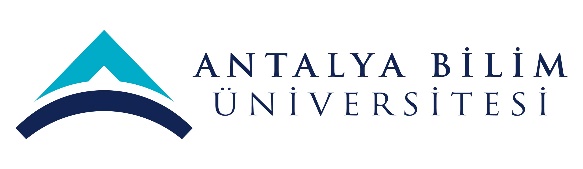 ECTS Course Description FormECTS Course Description FormECTS Course Description FormECTS Course Description FormECTS Course Description FormECTS Course Description FormECTS Course Description FormECTS Course Description FormECTS Course Description FormECTS Course Description FormECTS Course Description FormECTS Course Description FormECTS Course Description FormECTS Course Description FormECTS Course Description FormECTS Course Description FormECTS Course Description FormECTS Course Description FormECTS Course Description FormECTS Course Description FormPART I (Senate Approval)PART I (Senate Approval)PART I (Senate Approval)PART I (Senate Approval)PART I (Senate Approval)PART I (Senate Approval)PART I (Senate Approval)PART I (Senate Approval)PART I (Senate Approval)PART I (Senate Approval)PART I (Senate Approval)PART I (Senate Approval)PART I (Senate Approval)PART I (Senate Approval)PART I (Senate Approval)PART I (Senate Approval)PART I (Senate Approval)PART I (Senate Approval)PART I (Senate Approval)PART I (Senate Approval)PART I (Senate Approval)PART I (Senate Approval)PART I (Senate Approval)PART I (Senate Approval)PART I (Senate Approval)PART I (Senate Approval)Offering School  Tourism FacultyTourism FacultyTourism FacultyTourism FacultyTourism FacultyTourism FacultyTourism FacultyTourism FacultyTourism FacultyTourism FacultyTourism FacultyTourism FacultyTourism FacultyTourism FacultyTourism FacultyTourism FacultyTourism FacultyTourism FacultyTourism FacultyTourism FacultyTourism FacultyTourism FacultyTourism FacultyTourism FacultyTourism FacultyOffering DepartmentTourism and Hotel ManagementTourism and Hotel ManagementTourism and Hotel ManagementTourism and Hotel ManagementTourism and Hotel ManagementTourism and Hotel ManagementTourism and Hotel ManagementTourism and Hotel ManagementTourism and Hotel ManagementTourism and Hotel ManagementTourism and Hotel ManagementTourism and Hotel ManagementTourism and Hotel ManagementTourism and Hotel ManagementTourism and Hotel ManagementTourism and Hotel ManagementTourism and Hotel ManagementTourism and Hotel ManagementTourism and Hotel ManagementTourism and Hotel ManagementTourism and Hotel ManagementTourism and Hotel ManagementTourism and Hotel ManagementTourism and Hotel ManagementTourism and Hotel ManagementProgram(s) Offered toTourism and Hotel ManagementTourism and Hotel ManagementTourism and Hotel ManagementTourism and Hotel ManagementTourism and Hotel ManagementTourism and Hotel ManagementTourism and Hotel ManagementTourism and Hotel ManagementTourism and Hotel ManagementTourism and Hotel ManagementTourism and Hotel ManagementTourism and Hotel ManagementTourism and Hotel ManagementTourism and Hotel ManagementTourism and Hotel ManagementMustMustMustMustMustMustMustMustMustMustProgram(s) Offered toProgram(s) Offered toCourse Code TRM TRM TRM TRM TRM TRM TRM TRM TRM TRM TRM TRM TRM TRM TRM TRM TRM TRM TRM TRM TRM TRM TRM TRM TRM Course NameResearch MethodologyResearch MethodologyResearch MethodologyResearch MethodologyResearch MethodologyResearch MethodologyResearch MethodologyResearch MethodologyResearch MethodologyResearch MethodologyResearch MethodologyResearch MethodologyResearch MethodologyResearch MethodologyResearch MethodologyResearch MethodologyResearch MethodologyResearch MethodologyResearch MethodologyResearch MethodologyResearch MethodologyResearch MethodologyResearch MethodologyResearch MethodologyResearch MethodologyLanguage of InstructionEnglishEnglishEnglishEnglishEnglishEnglishEnglishEnglishEnglishEnglishEnglishEnglishEnglishEnglishEnglishEnglishEnglishEnglishEnglishEnglishEnglishEnglishEnglishEnglishEnglishType of CourseLectureLectureLectureLectureLectureLectureLectureLectureLectureLectureLectureLectureLectureLectureLectureLectureLectureLectureLectureLectureLectureLectureLectureLectureLectureLevel of CourseUndergraduateUndergraduateUndergraduateUndergraduateUndergraduateUndergraduateUndergraduateUndergraduateUndergraduateUndergraduateUndergraduateUndergraduateUndergraduateUndergraduateUndergraduateUndergraduateUndergraduateUndergraduateUndergraduateUndergraduateUndergraduateUndergraduateUndergraduateUndergraduateUndergraduateHours per WeekLecture: 3 Lecture: 3 Lecture: 3 Lecture: 3 Lecture: 3 Lecture: 3 Laboratory:Laboratory:Laboratory:Laboratory:Recitation: Recitation: Recitation: Practical:Practical:Practical:Practical:Studio: Studio: Studio: Other: Other: Other: Other: Other: ECTS Credit5555555555555555555555555Grading ModeLetter GradeLetter GradeLetter GradeLetter GradeLetter GradeLetter GradeLetter GradeLetter GradeLetter GradeLetter GradeLetter GradeLetter GradeLetter GradeLetter GradeLetter GradeLetter GradeLetter GradeLetter GradeLetter GradeLetter GradeLetter GradeLetter GradeLetter GradeLetter GradeLetter GradePre-requisitesCo-requisitesRegistration RestrictionEducational ObjectiveTo provide foundational skills and understanding for tourism and hospitality research To provide foundational skills and understanding for tourism and hospitality research To provide foundational skills and understanding for tourism and hospitality research To provide foundational skills and understanding for tourism and hospitality research To provide foundational skills and understanding for tourism and hospitality research To provide foundational skills and understanding for tourism and hospitality research To provide foundational skills and understanding for tourism and hospitality research To provide foundational skills and understanding for tourism and hospitality research To provide foundational skills and understanding for tourism and hospitality research To provide foundational skills and understanding for tourism and hospitality research To provide foundational skills and understanding for tourism and hospitality research To provide foundational skills and understanding for tourism and hospitality research To provide foundational skills and understanding for tourism and hospitality research To provide foundational skills and understanding for tourism and hospitality research To provide foundational skills and understanding for tourism and hospitality research To provide foundational skills and understanding for tourism and hospitality research To provide foundational skills and understanding for tourism and hospitality research To provide foundational skills and understanding for tourism and hospitality research To provide foundational skills and understanding for tourism and hospitality research To provide foundational skills and understanding for tourism and hospitality research To provide foundational skills and understanding for tourism and hospitality research To provide foundational skills and understanding for tourism and hospitality research To provide foundational skills and understanding for tourism and hospitality research To provide foundational skills and understanding for tourism and hospitality research To provide foundational skills and understanding for tourism and hospitality research Course DescriptionThis course examines ways that research helps to solve practical industry problems in tourism and hospitality. Topics include problem identification, the logic of research, research designs, information search strategies, questionnaire development, hypothesis testing, basic statistical analysis, and research report preparation. Written and oral communication skills, as well as the use of data analysis software, will be stressed.This course examines ways that research helps to solve practical industry problems in tourism and hospitality. Topics include problem identification, the logic of research, research designs, information search strategies, questionnaire development, hypothesis testing, basic statistical analysis, and research report preparation. Written and oral communication skills, as well as the use of data analysis software, will be stressed.This course examines ways that research helps to solve practical industry problems in tourism and hospitality. Topics include problem identification, the logic of research, research designs, information search strategies, questionnaire development, hypothesis testing, basic statistical analysis, and research report preparation. Written and oral communication skills, as well as the use of data analysis software, will be stressed.This course examines ways that research helps to solve practical industry problems in tourism and hospitality. Topics include problem identification, the logic of research, research designs, information search strategies, questionnaire development, hypothesis testing, basic statistical analysis, and research report preparation. Written and oral communication skills, as well as the use of data analysis software, will be stressed.This course examines ways that research helps to solve practical industry problems in tourism and hospitality. Topics include problem identification, the logic of research, research designs, information search strategies, questionnaire development, hypothesis testing, basic statistical analysis, and research report preparation. Written and oral communication skills, as well as the use of data analysis software, will be stressed.This course examines ways that research helps to solve practical industry problems in tourism and hospitality. Topics include problem identification, the logic of research, research designs, information search strategies, questionnaire development, hypothesis testing, basic statistical analysis, and research report preparation. Written and oral communication skills, as well as the use of data analysis software, will be stressed.This course examines ways that research helps to solve practical industry problems in tourism and hospitality. Topics include problem identification, the logic of research, research designs, information search strategies, questionnaire development, hypothesis testing, basic statistical analysis, and research report preparation. Written and oral communication skills, as well as the use of data analysis software, will be stressed.This course examines ways that research helps to solve practical industry problems in tourism and hospitality. Topics include problem identification, the logic of research, research designs, information search strategies, questionnaire development, hypothesis testing, basic statistical analysis, and research report preparation. Written and oral communication skills, as well as the use of data analysis software, will be stressed.This course examines ways that research helps to solve practical industry problems in tourism and hospitality. Topics include problem identification, the logic of research, research designs, information search strategies, questionnaire development, hypothesis testing, basic statistical analysis, and research report preparation. Written and oral communication skills, as well as the use of data analysis software, will be stressed.This course examines ways that research helps to solve practical industry problems in tourism and hospitality. Topics include problem identification, the logic of research, research designs, information search strategies, questionnaire development, hypothesis testing, basic statistical analysis, and research report preparation. Written and oral communication skills, as well as the use of data analysis software, will be stressed.This course examines ways that research helps to solve practical industry problems in tourism and hospitality. Topics include problem identification, the logic of research, research designs, information search strategies, questionnaire development, hypothesis testing, basic statistical analysis, and research report preparation. Written and oral communication skills, as well as the use of data analysis software, will be stressed.This course examines ways that research helps to solve practical industry problems in tourism and hospitality. Topics include problem identification, the logic of research, research designs, information search strategies, questionnaire development, hypothesis testing, basic statistical analysis, and research report preparation. Written and oral communication skills, as well as the use of data analysis software, will be stressed.This course examines ways that research helps to solve practical industry problems in tourism and hospitality. Topics include problem identification, the logic of research, research designs, information search strategies, questionnaire development, hypothesis testing, basic statistical analysis, and research report preparation. Written and oral communication skills, as well as the use of data analysis software, will be stressed.This course examines ways that research helps to solve practical industry problems in tourism and hospitality. Topics include problem identification, the logic of research, research designs, information search strategies, questionnaire development, hypothesis testing, basic statistical analysis, and research report preparation. Written and oral communication skills, as well as the use of data analysis software, will be stressed.This course examines ways that research helps to solve practical industry problems in tourism and hospitality. Topics include problem identification, the logic of research, research designs, information search strategies, questionnaire development, hypothesis testing, basic statistical analysis, and research report preparation. Written and oral communication skills, as well as the use of data analysis software, will be stressed.This course examines ways that research helps to solve practical industry problems in tourism and hospitality. Topics include problem identification, the logic of research, research designs, information search strategies, questionnaire development, hypothesis testing, basic statistical analysis, and research report preparation. Written and oral communication skills, as well as the use of data analysis software, will be stressed.This course examines ways that research helps to solve practical industry problems in tourism and hospitality. Topics include problem identification, the logic of research, research designs, information search strategies, questionnaire development, hypothesis testing, basic statistical analysis, and research report preparation. Written and oral communication skills, as well as the use of data analysis software, will be stressed.This course examines ways that research helps to solve practical industry problems in tourism and hospitality. Topics include problem identification, the logic of research, research designs, information search strategies, questionnaire development, hypothesis testing, basic statistical analysis, and research report preparation. Written and oral communication skills, as well as the use of data analysis software, will be stressed.This course examines ways that research helps to solve practical industry problems in tourism and hospitality. Topics include problem identification, the logic of research, research designs, information search strategies, questionnaire development, hypothesis testing, basic statistical analysis, and research report preparation. Written and oral communication skills, as well as the use of data analysis software, will be stressed.This course examines ways that research helps to solve practical industry problems in tourism and hospitality. Topics include problem identification, the logic of research, research designs, information search strategies, questionnaire development, hypothesis testing, basic statistical analysis, and research report preparation. Written and oral communication skills, as well as the use of data analysis software, will be stressed.This course examines ways that research helps to solve practical industry problems in tourism and hospitality. Topics include problem identification, the logic of research, research designs, information search strategies, questionnaire development, hypothesis testing, basic statistical analysis, and research report preparation. Written and oral communication skills, as well as the use of data analysis software, will be stressed.This course examines ways that research helps to solve practical industry problems in tourism and hospitality. Topics include problem identification, the logic of research, research designs, information search strategies, questionnaire development, hypothesis testing, basic statistical analysis, and research report preparation. Written and oral communication skills, as well as the use of data analysis software, will be stressed.This course examines ways that research helps to solve practical industry problems in tourism and hospitality. Topics include problem identification, the logic of research, research designs, information search strategies, questionnaire development, hypothesis testing, basic statistical analysis, and research report preparation. Written and oral communication skills, as well as the use of data analysis software, will be stressed.This course examines ways that research helps to solve practical industry problems in tourism and hospitality. Topics include problem identification, the logic of research, research designs, information search strategies, questionnaire development, hypothesis testing, basic statistical analysis, and research report preparation. Written and oral communication skills, as well as the use of data analysis software, will be stressed.This course examines ways that research helps to solve practical industry problems in tourism and hospitality. Topics include problem identification, the logic of research, research designs, information search strategies, questionnaire development, hypothesis testing, basic statistical analysis, and research report preparation. Written and oral communication skills, as well as the use of data analysis software, will be stressed.Learning Outcomes LO1LO1LO1LO1LO1Discuss about the significant role of research in the hospitality and tourism industryDiscuss about the significant role of research in the hospitality and tourism industryDiscuss about the significant role of research in the hospitality and tourism industryDiscuss about the significant role of research in the hospitality and tourism industryDiscuss about the significant role of research in the hospitality and tourism industryDiscuss about the significant role of research in the hospitality and tourism industryDiscuss about the significant role of research in the hospitality and tourism industryDiscuss about the significant role of research in the hospitality and tourism industryDiscuss about the significant role of research in the hospitality and tourism industryDiscuss about the significant role of research in the hospitality and tourism industryDiscuss about the significant role of research in the hospitality and tourism industryDiscuss about the significant role of research in the hospitality and tourism industryDiscuss about the significant role of research in the hospitality and tourism industryDiscuss about the significant role of research in the hospitality and tourism industryDiscuss about the significant role of research in the hospitality and tourism industryDiscuss about the significant role of research in the hospitality and tourism industryDiscuss about the significant role of research in the hospitality and tourism industryDiscuss about the significant role of research in the hospitality and tourism industryDiscuss about the significant role of research in the hospitality and tourism industryDiscuss about the significant role of research in the hospitality and tourism industryLearning Outcomes LO2LO2LO2LO2LO2Describe the different stages of the research processDescribe the different stages of the research processDescribe the different stages of the research processDescribe the different stages of the research processDescribe the different stages of the research processDescribe the different stages of the research processDescribe the different stages of the research processDescribe the different stages of the research processDescribe the different stages of the research processDescribe the different stages of the research processDescribe the different stages of the research processDescribe the different stages of the research processDescribe the different stages of the research processDescribe the different stages of the research processDescribe the different stages of the research processDescribe the different stages of the research processDescribe the different stages of the research processDescribe the different stages of the research processDescribe the different stages of the research processDescribe the different stages of the research processLearning Outcomes LO3LO3LO3LO3LO3Derive research questions with the corresponding hypothesesDerive research questions with the corresponding hypothesesDerive research questions with the corresponding hypothesesDerive research questions with the corresponding hypothesesDerive research questions with the corresponding hypothesesDerive research questions with the corresponding hypothesesDerive research questions with the corresponding hypothesesDerive research questions with the corresponding hypothesesDerive research questions with the corresponding hypothesesDerive research questions with the corresponding hypothesesDerive research questions with the corresponding hypothesesDerive research questions with the corresponding hypothesesDerive research questions with the corresponding hypothesesDerive research questions with the corresponding hypothesesDerive research questions with the corresponding hypothesesDerive research questions with the corresponding hypothesesDerive research questions with the corresponding hypothesesDerive research questions with the corresponding hypothesesDerive research questions with the corresponding hypothesesDerive research questions with the corresponding hypothesesLearning Outcomes LO4LO4LO4LO4LO4Perform data cleaning and basic research methodsPerform data cleaning and basic research methodsPerform data cleaning and basic research methodsPerform data cleaning and basic research methodsPerform data cleaning and basic research methodsPerform data cleaning and basic research methodsPerform data cleaning and basic research methodsPerform data cleaning and basic research methodsPerform data cleaning and basic research methodsPerform data cleaning and basic research methodsPerform data cleaning and basic research methodsPerform data cleaning and basic research methodsPerform data cleaning and basic research methodsPerform data cleaning and basic research methodsPerform data cleaning and basic research methodsPerform data cleaning and basic research methodsPerform data cleaning and basic research methodsPerform data cleaning and basic research methodsPerform data cleaning and basic research methodsPerform data cleaning and basic research methodsLearning Outcomes LO5LO5LO5LO5LO5Develop your skills as a developmental reviewerDevelop your skills as a developmental reviewerDevelop your skills as a developmental reviewerDevelop your skills as a developmental reviewerDevelop your skills as a developmental reviewerDevelop your skills as a developmental reviewerDevelop your skills as a developmental reviewerDevelop your skills as a developmental reviewerDevelop your skills as a developmental reviewerDevelop your skills as a developmental reviewerDevelop your skills as a developmental reviewerDevelop your skills as a developmental reviewerDevelop your skills as a developmental reviewerDevelop your skills as a developmental reviewerDevelop your skills as a developmental reviewerDevelop your skills as a developmental reviewerDevelop your skills as a developmental reviewerDevelop your skills as a developmental reviewerDevelop your skills as a developmental reviewerDevelop your skills as a developmental reviewerLearning Outcomes LO6LO6LO6LO6LO6Develop a research proposalDevelop a research proposalDevelop a research proposalDevelop a research proposalDevelop a research proposalDevelop a research proposalDevelop a research proposalDevelop a research proposalDevelop a research proposalDevelop a research proposalDevelop a research proposalDevelop a research proposalDevelop a research proposalDevelop a research proposalDevelop a research proposalDevelop a research proposalDevelop a research proposalDevelop a research proposalDevelop a research proposalDevelop a research proposalLearning Outcomes n..n..n..n..n..PART II (Faculty Board Approval)PART II (Faculty Board Approval)PART II (Faculty Board Approval)PART II (Faculty Board Approval)PART II (Faculty Board Approval)PART II (Faculty Board Approval)PART II (Faculty Board Approval)PART II (Faculty Board Approval)PART II (Faculty Board Approval)PART II (Faculty Board Approval)PART II (Faculty Board Approval)PART II (Faculty Board Approval)PART II (Faculty Board Approval)PART II (Faculty Board Approval)PART II (Faculty Board Approval)PART II (Faculty Board Approval)PART II (Faculty Board Approval)PART II (Faculty Board Approval)PART II (Faculty Board Approval)PART II (Faculty Board Approval)PART II (Faculty Board Approval)PART II (Faculty Board Approval)PART II (Faculty Board Approval)PART II (Faculty Board Approval)PART II (Faculty Board Approval)PART II (Faculty Board Approval)Basic Outcomes (University-wide)No.No.No.No.No.Program OutcomesProgram OutcomesProgram OutcomesProgram OutcomesProgram OutcomesProgram OutcomesProgram OutcomesProgram OutcomesProgram OutcomesLO1LO1LO2LO2LO3LO4LO4LO4LO5LO6LO6Basic Outcomes (University-wide)PO1PO1PO1PO1PO1Ability to communicate effectively and write and present a report in Turkish and English. Ability to communicate effectively and write and present a report in Turkish and English. Ability to communicate effectively and write and present a report in Turkish and English. Ability to communicate effectively and write and present a report in Turkish and English. Ability to communicate effectively and write and present a report in Turkish and English. Ability to communicate effectively and write and present a report in Turkish and English. Ability to communicate effectively and write and present a report in Turkish and English. Ability to communicate effectively and write and present a report in Turkish and English. Ability to communicate effectively and write and present a report in Turkish and English. XXXBasic Outcomes (University-wide)PO2PO2PO2PO2PO2Ability to work individually, and in intra-disciplinary and multi-disciplinary teams.Ability to work individually, and in intra-disciplinary and multi-disciplinary teams.Ability to work individually, and in intra-disciplinary and multi-disciplinary teams.Ability to work individually, and in intra-disciplinary and multi-disciplinary teams.Ability to work individually, and in intra-disciplinary and multi-disciplinary teams.Ability to work individually, and in intra-disciplinary and multi-disciplinary teams.Ability to work individually, and in intra-disciplinary and multi-disciplinary teams.Ability to work individually, and in intra-disciplinary and multi-disciplinary teams.Ability to work individually, and in intra-disciplinary and multi-disciplinary teams.XXXXXXBasic Outcomes (University-wide)PO3PO3PO3PO3PO3Recognition of the need for life-long learning and ability to access information, follow developments in science and technology, and continually reinvent oneself.Recognition of the need for life-long learning and ability to access information, follow developments in science and technology, and continually reinvent oneself.Recognition of the need for life-long learning and ability to access information, follow developments in science and technology, and continually reinvent oneself.Recognition of the need for life-long learning and ability to access information, follow developments in science and technology, and continually reinvent oneself.Recognition of the need for life-long learning and ability to access information, follow developments in science and technology, and continually reinvent oneself.Recognition of the need for life-long learning and ability to access information, follow developments in science and technology, and continually reinvent oneself.Recognition of the need for life-long learning and ability to access information, follow developments in science and technology, and continually reinvent oneself.Recognition of the need for life-long learning and ability to access information, follow developments in science and technology, and continually reinvent oneself.Recognition of the need for life-long learning and ability to access information, follow developments in science and technology, and continually reinvent oneself.XXXXBasic Outcomes (University-wide)PO4PO4PO4PO4PO4Knowledge of project management, risk management, innovation and change management, entrepreneurship, and sustainable development.Knowledge of project management, risk management, innovation and change management, entrepreneurship, and sustainable development.Knowledge of project management, risk management, innovation and change management, entrepreneurship, and sustainable development.Knowledge of project management, risk management, innovation and change management, entrepreneurship, and sustainable development.Knowledge of project management, risk management, innovation and change management, entrepreneurship, and sustainable development.Knowledge of project management, risk management, innovation and change management, entrepreneurship, and sustainable development.Knowledge of project management, risk management, innovation and change management, entrepreneurship, and sustainable development.Knowledge of project management, risk management, innovation and change management, entrepreneurship, and sustainable development.Knowledge of project management, risk management, innovation and change management, entrepreneurship, and sustainable development.XXXXXBasic Outcomes (University-wide)PO5PO5PO5PO5PO5Awareness of sectors and ability to prepare a business plan.Awareness of sectors and ability to prepare a business plan.Awareness of sectors and ability to prepare a business plan.Awareness of sectors and ability to prepare a business plan.Awareness of sectors and ability to prepare a business plan.Awareness of sectors and ability to prepare a business plan.Awareness of sectors and ability to prepare a business plan.Awareness of sectors and ability to prepare a business plan.Awareness of sectors and ability to prepare a business plan.XXXBasic Outcomes (University-wide)PO6PO6PO6PO6PO6Understanding of professional and ethical responsibility and demonstrating ethical behavior.Understanding of professional and ethical responsibility and demonstrating ethical behavior.Understanding of professional and ethical responsibility and demonstrating ethical behavior.Understanding of professional and ethical responsibility and demonstrating ethical behavior.Understanding of professional and ethical responsibility and demonstrating ethical behavior.Understanding of professional and ethical responsibility and demonstrating ethical behavior.Understanding of professional and ethical responsibility and demonstrating ethical behavior.Understanding of professional and ethical responsibility and demonstrating ethical behavior.Understanding of professional and ethical responsibility and demonstrating ethical behavior.XXXXXXXFaculty Specific OutcomesPO7PO7PO7PO7PO7Faculty Specific OutcomesPO8PO8PO8PO8PO8Faculty Specific OutcomesPO9PO9PO9PO9PO9Faculty Specific OutcomesPO10PO10PO10PO10PO10Faculty Specific OutcomesPO11PO11PO11PO11PO11Faculty Specific OutcomesPO12PO12PO12PO12PO12Discipline Specific Outcomes (program)PO13PO13PO13PO13PO13Discipline Specific Outcomes (program)PO14PO14PO14PO14PO14Discipline Specific Outcomes (program)PO15PO15PO15PO15PO15Discipline Specific Outcomes (program)PO16PO16PO16PO16PO16Discipline Specific Outcomes (program)PO17PO17PO17PO17PO17Discipline Specific Outcomes (program)PO18PO18PO18PO18PO18Specialization Specific OutcomesPO N….PO N….PO N….PO N….PO N….PART III (Department Board Approval)PART III (Department Board Approval)PART III (Department Board Approval)PART III (Department Board Approval)PART III (Department Board Approval)PART III (Department Board Approval)PART III (Department Board Approval)PART III (Department Board Approval)PART III (Department Board Approval)PART III (Department Board Approval)PART III (Department Board Approval)PART III (Department Board Approval)PART III (Department Board Approval)PART III (Department Board Approval)PART III (Department Board Approval)PART III (Department Board Approval)PART III (Department Board Approval)PART III (Department Board Approval)PART III (Department Board Approval)PART III (Department Board Approval)PART III (Department Board Approval)PART III (Department Board Approval)PART III (Department Board Approval)PART III (Department Board Approval)PART III (Department Board Approval)PART III (Department Board Approval)Course Subjects, Contribution of Course Subjects to Learning Outcomes, and Methods for Assessing Learning of Course SubjectsCourse Subjects, Contribution of Course Subjects to Learning Outcomes, and Methods for Assessing Learning of Course SubjectsCourse Subjects, Contribution of Course Subjects to Learning Outcomes, and Methods for Assessing Learning of Course SubjectsSubjectsSubjectsSubjectsWeekWeekLO1LO1LO2LO2LO3LO4LO4LO4LO5LO6LO6Course Subjects, Contribution of Course Subjects to Learning Outcomes, and Methods for Assessing Learning of Course SubjectsCourse Subjects, Contribution of Course Subjects to Learning Outcomes, and Methods for Assessing Learning of Course SubjectsCourse Subjects, Contribution of Course Subjects to Learning Outcomes, and Methods for Assessing Learning of Course SubjectsS1S1S111IntroductionIntroductionIntroductionIntroductionIntroductionIntroductionIntroductionA1A1A1A1Course Subjects, Contribution of Course Subjects to Learning Outcomes, and Methods for Assessing Learning of Course SubjectsCourse Subjects, Contribution of Course Subjects to Learning Outcomes, and Methods for Assessing Learning of Course SubjectsCourse Subjects, Contribution of Course Subjects to Learning Outcomes, and Methods for Assessing Learning of Course SubjectsS2S2S222Research QuestionsResearch QuestionsResearch QuestionsResearch QuestionsResearch QuestionsResearch QuestionsResearch QuestionsA1A1A1A1A3, A4A4A4Course Subjects, Contribution of Course Subjects to Learning Outcomes, and Methods for Assessing Learning of Course SubjectsCourse Subjects, Contribution of Course Subjects to Learning Outcomes, and Methods for Assessing Learning of Course SubjectsCourse Subjects, Contribution of Course Subjects to Learning Outcomes, and Methods for Assessing Learning of Course SubjectsS3S3S333Information SearchInformation SearchInformation SearchInformation SearchInformation SearchInformation SearchInformation SearchA1A1A3Course Subjects, Contribution of Course Subjects to Learning Outcomes, and Methods for Assessing Learning of Course SubjectsCourse Subjects, Contribution of Course Subjects to Learning Outcomes, and Methods for Assessing Learning of Course SubjectsCourse Subjects, Contribution of Course Subjects to Learning Outcomes, and Methods for Assessing Learning of Course SubjectsS4S4S444Literature ReviewLiterature ReviewLiterature ReviewLiterature ReviewLiterature ReviewLiterature ReviewLiterature ReviewA1A1A1A1A3A4A4Course Subjects, Contribution of Course Subjects to Learning Outcomes, and Methods for Assessing Learning of Course SubjectsCourse Subjects, Contribution of Course Subjects to Learning Outcomes, and Methods for Assessing Learning of Course SubjectsCourse Subjects, Contribution of Course Subjects to Learning Outcomes, and Methods for Assessing Learning of Course SubjectsS5S5S555Measurement & Scaling, andDesign & Data CollectionMeasurement & Scaling, andDesign & Data CollectionMeasurement & Scaling, andDesign & Data CollectionMeasurement & Scaling, andDesign & Data CollectionMeasurement & Scaling, andDesign & Data CollectionMeasurement & Scaling, andDesign & Data CollectionMeasurement & Scaling, andDesign & Data CollectionA1A1A4A4Course Subjects, Contribution of Course Subjects to Learning Outcomes, and Methods for Assessing Learning of Course SubjectsCourse Subjects, Contribution of Course Subjects to Learning Outcomes, and Methods for Assessing Learning of Course SubjectsCourse Subjects, Contribution of Course Subjects to Learning Outcomes, and Methods for Assessing Learning of Course SubjectsS6S6S66, 126, 12Reliability & ValidityReliability & ValidityReliability & ValidityReliability & ValidityReliability & ValidityReliability & ValidityReliability & ValidityA1A1Course Subjects, Contribution of Course Subjects to Learning Outcomes, and Methods for Assessing Learning of Course SubjectsCourse Subjects, Contribution of Course Subjects to Learning Outcomes, and Methods for Assessing Learning of Course SubjectsCourse Subjects, Contribution of Course Subjects to Learning Outcomes, and Methods for Assessing Learning of Course SubjectsS7S7S777SamplingSamplingSamplingSamplingSamplingSamplingSamplingA1A1Course Subjects, Contribution of Course Subjects to Learning Outcomes, and Methods for Assessing Learning of Course SubjectsCourse Subjects, Contribution of Course Subjects to Learning Outcomes, and Methods for Assessing Learning of Course SubjectsCourse Subjects, Contribution of Course Subjects to Learning Outcomes, and Methods for Assessing Learning of Course SubjectsS8S8S888Basic Analytic Skills & Descriptive AnalysisBasic Analytic Skills & Descriptive AnalysisBasic Analytic Skills & Descriptive AnalysisBasic Analytic Skills & Descriptive AnalysisBasic Analytic Skills & Descriptive AnalysisBasic Analytic Skills & Descriptive AnalysisBasic Analytic Skills & Descriptive AnalysisA3A3A3Course Subjects, Contribution of Course Subjects to Learning Outcomes, and Methods for Assessing Learning of Course SubjectsCourse Subjects, Contribution of Course Subjects to Learning Outcomes, and Methods for Assessing Learning of Course SubjectsCourse Subjects, Contribution of Course Subjects to Learning Outcomes, and Methods for Assessing Learning of Course SubjectsS9S9S999Hypothesis TestingHypothesis TestingHypothesis TestingHypothesis TestingHypothesis TestingHypothesis TestingHypothesis TestingA1A4A4Course Subjects, Contribution of Course Subjects to Learning Outcomes, and Methods for Assessing Learning of Course SubjectsCourse Subjects, Contribution of Course Subjects to Learning Outcomes, and Methods for Assessing Learning of Course SubjectsCourse Subjects, Contribution of Course Subjects to Learning Outcomes, and Methods for Assessing Learning of Course SubjectsS10S10S101010Group DifferenceGroup DifferenceGroup DifferenceGroup DifferenceGroup DifferenceGroup DifferenceGroup DifferenceA3A3A3Course Subjects, Contribution of Course Subjects to Learning Outcomes, and Methods for Assessing Learning of Course SubjectsCourse Subjects, Contribution of Course Subjects to Learning Outcomes, and Methods for Assessing Learning of Course SubjectsCourse Subjects, Contribution of Course Subjects to Learning Outcomes, and Methods for Assessing Learning of Course SubjectsS11S11S111111Association AnalysisAssociation AnalysisAssociation AnalysisAssociation AnalysisAssociation AnalysisAssociation AnalysisAssociation AnalysisA3A3A3Course Subjects, Contribution of Course Subjects to Learning Outcomes, and Methods for Assessing Learning of Course SubjectsCourse Subjects, Contribution of Course Subjects to Learning Outcomes, and Methods for Assessing Learning of Course SubjectsCourse Subjects, Contribution of Course Subjects to Learning Outcomes, and Methods for Assessing Learning of Course SubjectsS12S12S121212Intro to Further AnalysesIntro to Further AnalysesIntro to Further AnalysesIntro to Further AnalysesIntro to Further AnalysesIntro to Further AnalysesIntro to Further AnalysesA3A3A3Course Subjects, Contribution of Course Subjects to Learning Outcomes, and Methods for Assessing Learning of Course SubjectsCourse Subjects, Contribution of Course Subjects to Learning Outcomes, and Methods for Assessing Learning of Course SubjectsCourse Subjects, Contribution of Course Subjects to Learning Outcomes, and Methods for Assessing Learning of Course SubjectsS13S13S131313Research ProposalResearch ProposalResearch ProposalResearch ProposalResearch ProposalResearch ProposalResearch ProposalA1A1A5A4A4Assessment Methods, Weight in Course Grade, Implementation and Make-Up Rules Assessment Methods, Weight in Course Grade, Implementation and Make-Up Rules Assessment Methods, Weight in Course Grade, Implementation and Make-Up Rules No.No.TypeTypeTypeTypeTypeTypeTypeWeightImplementation RuleImplementation RuleImplementation RuleImplementation RuleImplementation RuleImplementation RuleMake-Up RuleMake-Up RuleMake-Up RuleMake-Up RuleMake-Up RuleMake-Up RuleMake-Up RuleAssessment Methods, Weight in Course Grade, Implementation and Make-Up Rules Assessment Methods, Weight in Course Grade, Implementation and Make-Up Rules Assessment Methods, Weight in Course Grade, Implementation and Make-Up Rules A1A1ExamExamExamExamExamExamExam30%There will be 2 exams for this course. Exam dates will be shown on the tentative schedule and it can be changed according to the course schedule.There will be 2 exams for this course. Exam dates will be shown on the tentative schedule and it can be changed according to the course schedule.There will be 2 exams for this course. Exam dates will be shown on the tentative schedule and it can be changed according to the course schedule.There will be 2 exams for this course. Exam dates will be shown on the tentative schedule and it can be changed according to the course schedule.There will be 2 exams for this course. Exam dates will be shown on the tentative schedule and it can be changed according to the course schedule.There will be 2 exams for this course. Exam dates will be shown on the tentative schedule and it can be changed according to the course schedule.No make-up exam is allowed unless the student reports the inevitable event in advance and submit a legitimate document no later than one week after the event. The exception is not applied to the second exam.No make-up exam is allowed unless the student reports the inevitable event in advance and submit a legitimate document no later than one week after the event. The exception is not applied to the second exam.No make-up exam is allowed unless the student reports the inevitable event in advance and submit a legitimate document no later than one week after the event. The exception is not applied to the second exam.No make-up exam is allowed unless the student reports the inevitable event in advance and submit a legitimate document no later than one week after the event. The exception is not applied to the second exam.No make-up exam is allowed unless the student reports the inevitable event in advance and submit a legitimate document no later than one week after the event. The exception is not applied to the second exam.No make-up exam is allowed unless the student reports the inevitable event in advance and submit a legitimate document no later than one week after the event. The exception is not applied to the second exam.No make-up exam is allowed unless the student reports the inevitable event in advance and submit a legitimate document no later than one week after the event. The exception is not applied to the second exam.Assessment Methods, Weight in Course Grade, Implementation and Make-Up Rules Assessment Methods, Weight in Course Grade, Implementation and Make-Up Rules Assessment Methods, Weight in Course Grade, Implementation and Make-Up Rules A2A2QuizQuizQuizQuizQuizQuizQuiz-------Assessment Methods, Weight in Course Grade, Implementation and Make-Up Rules Assessment Methods, Weight in Course Grade, Implementation and Make-Up Rules Assessment Methods, Weight in Course Grade, Implementation and Make-Up Rules A3A3HomeworkHomeworkHomeworkHomeworkHomeworkHomeworkHomework45%Each student should prepare his/her homework by himself/herself.Each student should prepare his/her homework by himself/herself.Each student should prepare his/her homework by himself/herself.Each student should prepare his/her homework by himself/herself.Each student should prepare his/her homework by himself/herself.Each student should prepare his/her homework by himself/herself.Points will be deduced for late submissions.Points will be deduced for late submissions.Points will be deduced for late submissions.Points will be deduced for late submissions.Points will be deduced for late submissions.Points will be deduced for late submissions.Points will be deduced for late submissions.Assessment Methods, Weight in Course Grade, Implementation and Make-Up Rules Assessment Methods, Weight in Course Grade, Implementation and Make-Up Rules Assessment Methods, Weight in Course Grade, Implementation and Make-Up Rules A4A4Project & PresentationProject & PresentationProject & PresentationProject & PresentationProject & PresentationProject & PresentationProject & Presentation15%A project paper and a poster presentation related to research will be assigned.A project paper and a poster presentation related to research will be assigned.A project paper and a poster presentation related to research will be assigned.A project paper and a poster presentation related to research will be assigned.A project paper and a poster presentation related to research will be assigned.A project paper and a poster presentation related to research will be assigned.Points will be deduced for the research paper late submissions. But there will be no make-up for presentation.Points will be deduced for the research paper late submissions. But there will be no make-up for presentation.Points will be deduced for the research paper late submissions. But there will be no make-up for presentation.Points will be deduced for the research paper late submissions. But there will be no make-up for presentation.Points will be deduced for the research paper late submissions. But there will be no make-up for presentation.Points will be deduced for the research paper late submissions. But there will be no make-up for presentation.Points will be deduced for the research paper late submissions. But there will be no make-up for presentation.Assessment Methods, Weight in Course Grade, Implementation and Make-Up Rules Assessment Methods, Weight in Course Grade, Implementation and Make-Up Rules Assessment Methods, Weight in Course Grade, Implementation and Make-Up Rules A5A5ReportReportReportReportReportReportReport4%A peer-review report will be assigned.A peer-review report will be assigned.A peer-review report will be assigned.A peer-review report will be assigned.A peer-review report will be assigned.A peer-review report will be assigned.Points will be deduced for late submissions.Points will be deduced for late submissions.Points will be deduced for late submissions.Points will be deduced for late submissions.Points will be deduced for late submissions.Points will be deduced for late submissions.Points will be deduced for late submissions.Assessment Methods, Weight in Course Grade, Implementation and Make-Up Rules Assessment Methods, Weight in Course Grade, Implementation and Make-Up Rules Assessment Methods, Weight in Course Grade, Implementation and Make-Up Rules A6A6Attendance/ InteractionAttendance/ InteractionAttendance/ InteractionAttendance/ InteractionAttendance/ InteractionAttendance/ InteractionAttendance/ Interaction6%-------------Assessment Methods, Weight in Course Grade, Implementation and Make-Up Rules Assessment Methods, Weight in Course Grade, Implementation and Make-Up Rules Assessment Methods, Weight in Course Grade, Implementation and Make-Up Rules A7A7Class/Lab./Field WorkClass/Lab./Field WorkClass/Lab./Field WorkClass/Lab./Field WorkClass/Lab./Field WorkClass/Lab./Field WorkClass/Lab./Field Work--------------Assessment Methods, Weight in Course Grade, Implementation and Make-Up Rules Assessment Methods, Weight in Course Grade, Implementation and Make-Up Rules Assessment Methods, Weight in Course Grade, Implementation and Make-Up Rules A8A8OtherOtherOtherOtherOtherOtherOther-Assessment Methods, Weight in Course Grade, Implementation and Make-Up Rules Assessment Methods, Weight in Course Grade, Implementation and Make-Up Rules Assessment Methods, Weight in Course Grade, Implementation and Make-Up Rules TOTALTOTALTOTALTOTALTOTALTOTALTOTALTOTALTOTAL100%Evidence of Achievement of Learning OutcomesEvidence of Achievement of Learning OutcomesEvidence of Achievement of Learning OutcomesStudents will demonstrate learning outcomes through in-class activities, assignments, peer review, research proposal, and poster presentation.Students will demonstrate learning outcomes through in-class activities, assignments, peer review, research proposal, and poster presentation.Students will demonstrate learning outcomes through in-class activities, assignments, peer review, research proposal, and poster presentation.Students will demonstrate learning outcomes through in-class activities, assignments, peer review, research proposal, and poster presentation.Students will demonstrate learning outcomes through in-class activities, assignments, peer review, research proposal, and poster presentation.Students will demonstrate learning outcomes through in-class activities, assignments, peer review, research proposal, and poster presentation.Students will demonstrate learning outcomes through in-class activities, assignments, peer review, research proposal, and poster presentation.Students will demonstrate learning outcomes through in-class activities, assignments, peer review, research proposal, and poster presentation.Students will demonstrate learning outcomes through in-class activities, assignments, peer review, research proposal, and poster presentation.Students will demonstrate learning outcomes through in-class activities, assignments, peer review, research proposal, and poster presentation.Students will demonstrate learning outcomes through in-class activities, assignments, peer review, research proposal, and poster presentation.Students will demonstrate learning outcomes through in-class activities, assignments, peer review, research proposal, and poster presentation.Students will demonstrate learning outcomes through in-class activities, assignments, peer review, research proposal, and poster presentation.Students will demonstrate learning outcomes through in-class activities, assignments, peer review, research proposal, and poster presentation.Students will demonstrate learning outcomes through in-class activities, assignments, peer review, research proposal, and poster presentation.Students will demonstrate learning outcomes through in-class activities, assignments, peer review, research proposal, and poster presentation.Students will demonstrate learning outcomes through in-class activities, assignments, peer review, research proposal, and poster presentation.Students will demonstrate learning outcomes through in-class activities, assignments, peer review, research proposal, and poster presentation.Students will demonstrate learning outcomes through in-class activities, assignments, peer review, research proposal, and poster presentation.Students will demonstrate learning outcomes through in-class activities, assignments, peer review, research proposal, and poster presentation.Students will demonstrate learning outcomes through in-class activities, assignments, peer review, research proposal, and poster presentation.Students will demonstrate learning outcomes through in-class activities, assignments, peer review, research proposal, and poster presentation.Students will demonstrate learning outcomes through in-class activities, assignments, peer review, research proposal, and poster presentation.Method for Determining Letter GradeMethod for Determining Letter GradeMethod for Determining Letter GradeStudents will earn the points by your performance on the following:The instructor reserves the right to award bonus points to students that make excellent contribution to the success of this class. These points will be awarded to person who frequently engage in the class discussion and who frequently participates in class Q&A sessions.Grade will be determined by your total points earned under the criteria below: Students will earn the points by your performance on the following:The instructor reserves the right to award bonus points to students that make excellent contribution to the success of this class. These points will be awarded to person who frequently engage in the class discussion and who frequently participates in class Q&A sessions.Grade will be determined by your total points earned under the criteria below: Students will earn the points by your performance on the following:The instructor reserves the right to award bonus points to students that make excellent contribution to the success of this class. These points will be awarded to person who frequently engage in the class discussion and who frequently participates in class Q&A sessions.Grade will be determined by your total points earned under the criteria below: Students will earn the points by your performance on the following:The instructor reserves the right to award bonus points to students that make excellent contribution to the success of this class. These points will be awarded to person who frequently engage in the class discussion and who frequently participates in class Q&A sessions.Grade will be determined by your total points earned under the criteria below: Students will earn the points by your performance on the following:The instructor reserves the right to award bonus points to students that make excellent contribution to the success of this class. These points will be awarded to person who frequently engage in the class discussion and who frequently participates in class Q&A sessions.Grade will be determined by your total points earned under the criteria below: Students will earn the points by your performance on the following:The instructor reserves the right to award bonus points to students that make excellent contribution to the success of this class. These points will be awarded to person who frequently engage in the class discussion and who frequently participates in class Q&A sessions.Grade will be determined by your total points earned under the criteria below: Students will earn the points by your performance on the following:The instructor reserves the right to award bonus points to students that make excellent contribution to the success of this class. These points will be awarded to person who frequently engage in the class discussion and who frequently participates in class Q&A sessions.Grade will be determined by your total points earned under the criteria below: Students will earn the points by your performance on the following:The instructor reserves the right to award bonus points to students that make excellent contribution to the success of this class. These points will be awarded to person who frequently engage in the class discussion and who frequently participates in class Q&A sessions.Grade will be determined by your total points earned under the criteria below: Students will earn the points by your performance on the following:The instructor reserves the right to award bonus points to students that make excellent contribution to the success of this class. These points will be awarded to person who frequently engage in the class discussion and who frequently participates in class Q&A sessions.Grade will be determined by your total points earned under the criteria below: Students will earn the points by your performance on the following:The instructor reserves the right to award bonus points to students that make excellent contribution to the success of this class. These points will be awarded to person who frequently engage in the class discussion and who frequently participates in class Q&A sessions.Grade will be determined by your total points earned under the criteria below: Students will earn the points by your performance on the following:The instructor reserves the right to award bonus points to students that make excellent contribution to the success of this class. These points will be awarded to person who frequently engage in the class discussion and who frequently participates in class Q&A sessions.Grade will be determined by your total points earned under the criteria below: Students will earn the points by your performance on the following:The instructor reserves the right to award bonus points to students that make excellent contribution to the success of this class. These points will be awarded to person who frequently engage in the class discussion and who frequently participates in class Q&A sessions.Grade will be determined by your total points earned under the criteria below: Students will earn the points by your performance on the following:The instructor reserves the right to award bonus points to students that make excellent contribution to the success of this class. These points will be awarded to person who frequently engage in the class discussion and who frequently participates in class Q&A sessions.Grade will be determined by your total points earned under the criteria below: Students will earn the points by your performance on the following:The instructor reserves the right to award bonus points to students that make excellent contribution to the success of this class. These points will be awarded to person who frequently engage in the class discussion and who frequently participates in class Q&A sessions.Grade will be determined by your total points earned under the criteria below: Students will earn the points by your performance on the following:The instructor reserves the right to award bonus points to students that make excellent contribution to the success of this class. These points will be awarded to person who frequently engage in the class discussion and who frequently participates in class Q&A sessions.Grade will be determined by your total points earned under the criteria below: Students will earn the points by your performance on the following:The instructor reserves the right to award bonus points to students that make excellent contribution to the success of this class. These points will be awarded to person who frequently engage in the class discussion and who frequently participates in class Q&A sessions.Grade will be determined by your total points earned under the criteria below: Students will earn the points by your performance on the following:The instructor reserves the right to award bonus points to students that make excellent contribution to the success of this class. These points will be awarded to person who frequently engage in the class discussion and who frequently participates in class Q&A sessions.Grade will be determined by your total points earned under the criteria below: Students will earn the points by your performance on the following:The instructor reserves the right to award bonus points to students that make excellent contribution to the success of this class. These points will be awarded to person who frequently engage in the class discussion and who frequently participates in class Q&A sessions.Grade will be determined by your total points earned under the criteria below: Students will earn the points by your performance on the following:The instructor reserves the right to award bonus points to students that make excellent contribution to the success of this class. These points will be awarded to person who frequently engage in the class discussion and who frequently participates in class Q&A sessions.Grade will be determined by your total points earned under the criteria below: Students will earn the points by your performance on the following:The instructor reserves the right to award bonus points to students that make excellent contribution to the success of this class. These points will be awarded to person who frequently engage in the class discussion and who frequently participates in class Q&A sessions.Grade will be determined by your total points earned under the criteria below: Students will earn the points by your performance on the following:The instructor reserves the right to award bonus points to students that make excellent contribution to the success of this class. These points will be awarded to person who frequently engage in the class discussion and who frequently participates in class Q&A sessions.Grade will be determined by your total points earned under the criteria below: Students will earn the points by your performance on the following:The instructor reserves the right to award bonus points to students that make excellent contribution to the success of this class. These points will be awarded to person who frequently engage in the class discussion and who frequently participates in class Q&A sessions.Grade will be determined by your total points earned under the criteria below: Students will earn the points by your performance on the following:The instructor reserves the right to award bonus points to students that make excellent contribution to the success of this class. These points will be awarded to person who frequently engage in the class discussion and who frequently participates in class Q&A sessions.Grade will be determined by your total points earned under the criteria below: Teaching Methods, Student Work LoadTeaching Methods, Student Work LoadTeaching Methods, Student Work LoadNoMethodMethodMethodMethodMethodMethodExplanationExplanationExplanationExplanationExplanationExplanationExplanationExplanationExplanationExplanationExplanationExplanationHoursHoursHoursHoursTeaching Methods, Student Work LoadTeaching Methods, Student Work LoadTeaching Methods, Student Work LoadTime applied by instructorTime applied by instructorTime applied by instructorTime applied by instructorTime applied by instructorTime applied by instructorTime applied by instructorTime applied by instructorTime applied by instructorTime applied by instructorTime applied by instructorTime applied by instructorTime applied by instructorTime applied by instructorTime applied by instructorTime applied by instructorTime applied by instructorTime applied by instructorTime applied by instructorTime applied by instructorTime applied by instructorTime applied by instructorTime applied by instructorTeaching Methods, Student Work LoadTeaching Methods, Student Work LoadTeaching Methods, Student Work Load1LectureLectureLectureLectureLectureLectureLecturing and utilizing BlackBoard. Sample questions and answers to strengthen leaning, In class exams.Lecturing and utilizing BlackBoard. Sample questions and answers to strengthen leaning, In class exams.Lecturing and utilizing BlackBoard. Sample questions and answers to strengthen leaning, In class exams.Lecturing and utilizing BlackBoard. Sample questions and answers to strengthen leaning, In class exams.Lecturing and utilizing BlackBoard. Sample questions and answers to strengthen leaning, In class exams.Lecturing and utilizing BlackBoard. Sample questions and answers to strengthen leaning, In class exams.Lecturing and utilizing BlackBoard. Sample questions and answers to strengthen leaning, In class exams.Lecturing and utilizing BlackBoard. Sample questions and answers to strengthen leaning, In class exams.Lecturing and utilizing BlackBoard. Sample questions and answers to strengthen leaning, In class exams.Lecturing and utilizing BlackBoard. Sample questions and answers to strengthen leaning, In class exams.Lecturing and utilizing BlackBoard. Sample questions and answers to strengthen leaning, In class exams.Lecturing and utilizing BlackBoard. Sample questions and answers to strengthen leaning, In class exams.13x3 = 3913x3 = 3913x3 = 3913x3 = 39Teaching Methods, Student Work LoadTeaching Methods, Student Work LoadTeaching Methods, Student Work Load2Interactive LectureInteractive LectureInteractive LectureInteractive LectureInteractive LectureInteractive LectureMultiple writing/searching in-class activities require much interactions among all class members. Multiple writing/searching in-class activities require much interactions among all class members. Multiple writing/searching in-class activities require much interactions among all class members. Multiple writing/searching in-class activities require much interactions among all class members. Multiple writing/searching in-class activities require much interactions among all class members. Multiple writing/searching in-class activities require much interactions among all class members. Multiple writing/searching in-class activities require much interactions among all class members. Multiple writing/searching in-class activities require much interactions among all class members. Multiple writing/searching in-class activities require much interactions among all class members. Multiple writing/searching in-class activities require much interactions among all class members. Multiple writing/searching in-class activities require much interactions among all class members. Multiple writing/searching in-class activities require much interactions among all class members. 13x1 = 1313x1 = 1313x1 = 1313x1 = 13Teaching Methods, Student Work LoadTeaching Methods, Student Work LoadTeaching Methods, Student Work Load3RecitationRecitationRecitationRecitationRecitationRecitation0000Teaching Methods, Student Work LoadTeaching Methods, Student Work LoadTeaching Methods, Student Work Load4LaboratoryLaboratoryLaboratoryLaboratoryLaboratoryLaboratory0000Teaching Methods, Student Work LoadTeaching Methods, Student Work LoadTeaching Methods, Student Work Load5PracticalPracticalPracticalPracticalPracticalPractical0000Teaching Methods, Student Work LoadTeaching Methods, Student Work LoadTeaching Methods, Student Work Load6Field WorkField WorkField WorkField WorkField WorkField Work0000Teaching Methods, Student Work LoadTeaching Methods, Student Work LoadTeaching Methods, Student Work LoadTime expected to be allocated by studentTime expected to be allocated by studentTime expected to be allocated by studentTime expected to be allocated by studentTime expected to be allocated by studentTime expected to be allocated by studentTime expected to be allocated by studentTime expected to be allocated by studentTime expected to be allocated by studentTime expected to be allocated by studentTime expected to be allocated by studentTime expected to be allocated by studentTime expected to be allocated by studentTime expected to be allocated by studentTime expected to be allocated by studentTime expected to be allocated by studentTime expected to be allocated by studentTime expected to be allocated by studentTime expected to be allocated by studentTime expected to be allocated by studentTime expected to be allocated by studentTime expected to be allocated by studentTime expected to be allocated by studentTeaching Methods, Student Work LoadTeaching Methods, Student Work LoadTeaching Methods, Student Work Load7ProjectProjectProjectProjectProjectProjectEach student present one’s research proposal.Each student present one’s research proposal.Each student present one’s research proposal.Each student present one’s research proposal.Each student present one’s research proposal.Each student present one’s research proposal.Each student present one’s research proposal.Each student present one’s research proposal.Each student present one’s research proposal.Each student present one’s research proposal.Each student present one’s research proposal.Each student present one’s research proposal.1x25 = 251x25 = 251x25 = 251x25 = 25Teaching Methods, Student Work LoadTeaching Methods, Student Work LoadTeaching Methods, Student Work Load8HomeworkHomeworkHomeworkHomeworkHomeworkHomeworkStudents require to practice and submit the report after each analysis class. Some in-class activities may turn into homework.Students require to practice and submit the report after each analysis class. Some in-class activities may turn into homework.Students require to practice and submit the report after each analysis class. Some in-class activities may turn into homework.Students require to practice and submit the report after each analysis class. Some in-class activities may turn into homework.Students require to practice and submit the report after each analysis class. Some in-class activities may turn into homework.Students require to practice and submit the report after each analysis class. Some in-class activities may turn into homework.Students require to practice and submit the report after each analysis class. Some in-class activities may turn into homework.Students require to practice and submit the report after each analysis class. Some in-class activities may turn into homework.Students require to practice and submit the report after each analysis class. Some in-class activities may turn into homework.Students require to practice and submit the report after each analysis class. Some in-class activities may turn into homework.Students require to practice and submit the report after each analysis class. Some in-class activities may turn into homework.Students require to practice and submit the report after each analysis class. Some in-class activities may turn into homework.15x3 = 4515x3 = 4515x3 = 4515x3 = 45Teaching Methods, Student Work LoadTeaching Methods, Student Work LoadTeaching Methods, Student Work Load9Pre-class Learning of Course Material Pre-class Learning of Course Material Pre-class Learning of Course Material Pre-class Learning of Course Material Pre-class Learning of Course Material Pre-class Learning of Course Material Students require to read the relevant chapters before the class.Students require to read the relevant chapters before the class.Students require to read the relevant chapters before the class.Students require to read the relevant chapters before the class.Students require to read the relevant chapters before the class.Students require to read the relevant chapters before the class.Students require to read the relevant chapters before the class.Students require to read the relevant chapters before the class.Students require to read the relevant chapters before the class.Students require to read the relevant chapters before the class.Students require to read the relevant chapters before the class.Students require to read the relevant chapters before the class.14x1 = 1414x1 = 1414x1 = 1414x1 = 14Teaching Methods, Student Work LoadTeaching Methods, Student Work LoadTeaching Methods, Student Work Load10Review of Course MaterialReview of Course MaterialReview of Course MaterialReview of Course MaterialReview of Course MaterialReview of Course MaterialStudents require to read the relevant chapters and academic papers after the class.Students require to read the relevant chapters and academic papers after the class.Students require to read the relevant chapters and academic papers after the class.Students require to read the relevant chapters and academic papers after the class.Students require to read the relevant chapters and academic papers after the class.Students require to read the relevant chapters and academic papers after the class.Students require to read the relevant chapters and academic papers after the class.Students require to read the relevant chapters and academic papers after the class.Students require to read the relevant chapters and academic papers after the class.Students require to read the relevant chapters and academic papers after the class.Students require to read the relevant chapters and academic papers after the class.Students require to read the relevant chapters and academic papers after the class.14x1 = 1414x1 = 1414x1 = 1414x1 = 14Teaching Methods, Student Work LoadTeaching Methods, Student Work LoadTeaching Methods, Student Work Load11StudioStudioStudioStudioStudioStudio0000Teaching Methods, Student Work LoadTeaching Methods, Student Work LoadTeaching Methods, Student Work Load12Office HourOffice HourOffice HourOffice HourOffice HourOffice HourEach student requires to meet the instructor for his/her research proposal.Each student requires to meet the instructor for his/her research proposal.Each student requires to meet the instructor for his/her research proposal.Each student requires to meet the instructor for his/her research proposal.Each student requires to meet the instructor for his/her research proposal.Each student requires to meet the instructor for his/her research proposal.Each student requires to meet the instructor for his/her research proposal.Each student requires to meet the instructor for his/her research proposal.Each student requires to meet the instructor for his/her research proposal.Each student requires to meet the instructor for his/her research proposal.Each student requires to meet the instructor for his/her research proposal.Each student requires to meet the instructor for his/her research proposal.2x1 = 22x1 = 22x1 = 22x1 = 2Teaching Methods, Student Work LoadTeaching Methods, Student Work LoadTeaching Methods, Student Work LoadTOTALTOTALTOTALTOTALTOTALTOTALTOTALTOTALTOTALTOTALTOTALTOTALTOTALTOTALTOTALTOTALTOTALTOTALTOTAL152152152152IV. PARTIV. PARTIV. PARTIV. PARTIV. PARTIV. PARTIV. PARTIV. PARTIV. PARTIV. PARTIV. PARTIV. PARTIV. PARTIV. PARTIV. PARTIV. PARTIV. PARTIV. PARTIV. PARTIV. PARTIV. PARTIV. PARTIV. PARTIV. PARTIV. PARTIV. PARTInstructorInstructorNameNameNameNameNameNameNameInstructorInstructorE-mailE-mailE-mailE-mailE-mailE-mailE-mailInstructorInstructorPhone NumberPhone NumberPhone NumberPhone NumberPhone NumberPhone NumberPhone NumberInstructorInstructorOffice NumberOffice NumberOffice NumberOffice NumberOffice NumberOffice NumberOffice NumberInstructorInstructorOffice HoursOffice HoursOffice HoursOffice HoursOffice HoursOffice HoursOffice HoursTBATBATBATBATBATBATBATBATBATBATBATBATBATBATBATBACourse MaterialsCourse MaterialsMandatoryMandatoryMandatoryMandatoryMandatoryMandatoryMandatoryMayo, F. B. (2014). Planning an Applied Research Project in Hospitality, Tourism, and Sports. Hoboken, NJ: Wiley. ISBN: 9781118637227Mayo, F. B. (2014). Planning an Applied Research Project in Hospitality, Tourism, and Sports. Hoboken, NJ: Wiley. ISBN: 9781118637227Mayo, F. B. (2014). Planning an Applied Research Project in Hospitality, Tourism, and Sports. Hoboken, NJ: Wiley. ISBN: 9781118637227Mayo, F. B. (2014). Planning an Applied Research Project in Hospitality, Tourism, and Sports. Hoboken, NJ: Wiley. ISBN: 9781118637227Mayo, F. B. (2014). Planning an Applied Research Project in Hospitality, Tourism, and Sports. Hoboken, NJ: Wiley. ISBN: 9781118637227Mayo, F. B. (2014). Planning an Applied Research Project in Hospitality, Tourism, and Sports. Hoboken, NJ: Wiley. ISBN: 9781118637227Mayo, F. B. (2014). Planning an Applied Research Project in Hospitality, Tourism, and Sports. Hoboken, NJ: Wiley. ISBN: 9781118637227Mayo, F. B. (2014). Planning an Applied Research Project in Hospitality, Tourism, and Sports. Hoboken, NJ: Wiley. ISBN: 9781118637227Mayo, F. B. (2014). Planning an Applied Research Project in Hospitality, Tourism, and Sports. Hoboken, NJ: Wiley. ISBN: 9781118637227Mayo, F. B. (2014). Planning an Applied Research Project in Hospitality, Tourism, and Sports. Hoboken, NJ: Wiley. ISBN: 9781118637227Mayo, F. B. (2014). Planning an Applied Research Project in Hospitality, Tourism, and Sports. Hoboken, NJ: Wiley. ISBN: 9781118637227Mayo, F. B. (2014). Planning an Applied Research Project in Hospitality, Tourism, and Sports. Hoboken, NJ: Wiley. ISBN: 9781118637227Mayo, F. B. (2014). Planning an Applied Research Project in Hospitality, Tourism, and Sports. Hoboken, NJ: Wiley. ISBN: 9781118637227Mayo, F. B. (2014). Planning an Applied Research Project in Hospitality, Tourism, and Sports. Hoboken, NJ: Wiley. ISBN: 9781118637227Mayo, F. B. (2014). Planning an Applied Research Project in Hospitality, Tourism, and Sports. Hoboken, NJ: Wiley. ISBN: 9781118637227Mayo, F. B. (2014). Planning an Applied Research Project in Hospitality, Tourism, and Sports. Hoboken, NJ: Wiley. ISBN: 9781118637227Course MaterialsCourse MaterialsRecommendedRecommendedRecommendedRecommendedRecommendedRecommendedRecommendedMalhotra, N. K. (2009). Marketing Research: An Applied Orientation (6th ed.). Pearson. ISBN: 9780136094234Malhotra, N. K. (2009). Marketing Research: An Applied Orientation (6th ed.). Pearson. ISBN: 9780136094234Malhotra, N. K. (2009). Marketing Research: An Applied Orientation (6th ed.). Pearson. ISBN: 9780136094234Malhotra, N. K. (2009). Marketing Research: An Applied Orientation (6th ed.). Pearson. ISBN: 9780136094234Malhotra, N. K. (2009). Marketing Research: An Applied Orientation (6th ed.). Pearson. ISBN: 9780136094234Malhotra, N. K. (2009). Marketing Research: An Applied Orientation (6th ed.). Pearson. ISBN: 9780136094234Malhotra, N. K. (2009). Marketing Research: An Applied Orientation (6th ed.). Pearson. ISBN: 9780136094234Malhotra, N. K. (2009). Marketing Research: An Applied Orientation (6th ed.). Pearson. ISBN: 9780136094234Malhotra, N. K. (2009). Marketing Research: An Applied Orientation (6th ed.). Pearson. ISBN: 9780136094234Malhotra, N. K. (2009). Marketing Research: An Applied Orientation (6th ed.). Pearson. ISBN: 9780136094234Malhotra, N. K. (2009). Marketing Research: An Applied Orientation (6th ed.). Pearson. ISBN: 9780136094234Malhotra, N. K. (2009). Marketing Research: An Applied Orientation (6th ed.). Pearson. ISBN: 9780136094234Malhotra, N. K. (2009). Marketing Research: An Applied Orientation (6th ed.). Pearson. ISBN: 9780136094234Malhotra, N. K. (2009). Marketing Research: An Applied Orientation (6th ed.). Pearson. ISBN: 9780136094234Malhotra, N. K. (2009). Marketing Research: An Applied Orientation (6th ed.). Pearson. ISBN: 9780136094234Malhotra, N. K. (2009). Marketing Research: An Applied Orientation (6th ed.). Pearson. ISBN: 9780136094234OtherOtherScholastic HonestyScholastic HonestyScholastic HonestyScholastic HonestyScholastic HonestyScholastic HonestyScholastic HonestyAny student with an academically misbehavior will be expelled from the course. Details are explained in the Article 25 of Antalya International University Directive Regarding Associate and Undergraduate Degree Programs. Penalties range from failure of the assignment/test to expulsion from the university. Again, the instructor will seek for the maximum possible penalty for any violations in this matter.Any student with an academically misbehavior will be expelled from the course. Details are explained in the Article 25 of Antalya International University Directive Regarding Associate and Undergraduate Degree Programs. Penalties range from failure of the assignment/test to expulsion from the university. Again, the instructor will seek for the maximum possible penalty for any violations in this matter.Any student with an academically misbehavior will be expelled from the course. Details are explained in the Article 25 of Antalya International University Directive Regarding Associate and Undergraduate Degree Programs. Penalties range from failure of the assignment/test to expulsion from the university. Again, the instructor will seek for the maximum possible penalty for any violations in this matter.Any student with an academically misbehavior will be expelled from the course. Details are explained in the Article 25 of Antalya International University Directive Regarding Associate and Undergraduate Degree Programs. Penalties range from failure of the assignment/test to expulsion from the university. Again, the instructor will seek for the maximum possible penalty for any violations in this matter.Any student with an academically misbehavior will be expelled from the course. Details are explained in the Article 25 of Antalya International University Directive Regarding Associate and Undergraduate Degree Programs. Penalties range from failure of the assignment/test to expulsion from the university. Again, the instructor will seek for the maximum possible penalty for any violations in this matter.Any student with an academically misbehavior will be expelled from the course. Details are explained in the Article 25 of Antalya International University Directive Regarding Associate and Undergraduate Degree Programs. Penalties range from failure of the assignment/test to expulsion from the university. Again, the instructor will seek for the maximum possible penalty for any violations in this matter.Any student with an academically misbehavior will be expelled from the course. Details are explained in the Article 25 of Antalya International University Directive Regarding Associate and Undergraduate Degree Programs. Penalties range from failure of the assignment/test to expulsion from the university. Again, the instructor will seek for the maximum possible penalty for any violations in this matter.Any student with an academically misbehavior will be expelled from the course. Details are explained in the Article 25 of Antalya International University Directive Regarding Associate and Undergraduate Degree Programs. Penalties range from failure of the assignment/test to expulsion from the university. Again, the instructor will seek for the maximum possible penalty for any violations in this matter.Any student with an academically misbehavior will be expelled from the course. Details are explained in the Article 25 of Antalya International University Directive Regarding Associate and Undergraduate Degree Programs. Penalties range from failure of the assignment/test to expulsion from the university. Again, the instructor will seek for the maximum possible penalty for any violations in this matter.Any student with an academically misbehavior will be expelled from the course. Details are explained in the Article 25 of Antalya International University Directive Regarding Associate and Undergraduate Degree Programs. Penalties range from failure of the assignment/test to expulsion from the university. Again, the instructor will seek for the maximum possible penalty for any violations in this matter.Any student with an academically misbehavior will be expelled from the course. Details are explained in the Article 25 of Antalya International University Directive Regarding Associate and Undergraduate Degree Programs. Penalties range from failure of the assignment/test to expulsion from the university. Again, the instructor will seek for the maximum possible penalty for any violations in this matter.Any student with an academically misbehavior will be expelled from the course. Details are explained in the Article 25 of Antalya International University Directive Regarding Associate and Undergraduate Degree Programs. Penalties range from failure of the assignment/test to expulsion from the university. Again, the instructor will seek for the maximum possible penalty for any violations in this matter.Any student with an academically misbehavior will be expelled from the course. Details are explained in the Article 25 of Antalya International University Directive Regarding Associate and Undergraduate Degree Programs. Penalties range from failure of the assignment/test to expulsion from the university. Again, the instructor will seek for the maximum possible penalty for any violations in this matter.Any student with an academically misbehavior will be expelled from the course. Details are explained in the Article 25 of Antalya International University Directive Regarding Associate and Undergraduate Degree Programs. Penalties range from failure of the assignment/test to expulsion from the university. Again, the instructor will seek for the maximum possible penalty for any violations in this matter.Any student with an academically misbehavior will be expelled from the course. Details are explained in the Article 25 of Antalya International University Directive Regarding Associate and Undergraduate Degree Programs. Penalties range from failure of the assignment/test to expulsion from the university. Again, the instructor will seek for the maximum possible penalty for any violations in this matter.Any student with an academically misbehavior will be expelled from the course. Details are explained in the Article 25 of Antalya International University Directive Regarding Associate and Undergraduate Degree Programs. Penalties range from failure of the assignment/test to expulsion from the university. Again, the instructor will seek for the maximum possible penalty for any violations in this matter.OtherOtherStudents with DisabilitiesStudents with DisabilitiesStudents with DisabilitiesStudents with DisabilitiesStudents with DisabilitiesStudents with DisabilitiesStudents with DisabilitiesOtherOtherSafety Issues	Safety Issues	Safety Issues	Safety Issues	Safety Issues	Safety Issues	Safety Issues	OtherOtherFlexibilityFlexibilityFlexibilityFlexibilityFlexibilityFlexibilityFlexibilityThe instructor reserves the right to change any aspect of the course in response to the needs of the class.The instructor reserves the right to change any aspect of the course in response to the needs of the class.The instructor reserves the right to change any aspect of the course in response to the needs of the class.The instructor reserves the right to change any aspect of the course in response to the needs of the class.The instructor reserves the right to change any aspect of the course in response to the needs of the class.The instructor reserves the right to change any aspect of the course in response to the needs of the class.The instructor reserves the right to change any aspect of the course in response to the needs of the class.The instructor reserves the right to change any aspect of the course in response to the needs of the class.The instructor reserves the right to change any aspect of the course in response to the needs of the class.The instructor reserves the right to change any aspect of the course in response to the needs of the class.The instructor reserves the right to change any aspect of the course in response to the needs of the class.The instructor reserves the right to change any aspect of the course in response to the needs of the class.The instructor reserves the right to change any aspect of the course in response to the needs of the class.The instructor reserves the right to change any aspect of the course in response to the needs of the class.The instructor reserves the right to change any aspect of the course in response to the needs of the class.The instructor reserves the right to change any aspect of the course in response to the needs of the class.